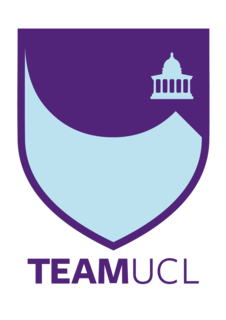 TeamUCL Access StatementRUMS Tennis ClubContents Club StatementTravel to the venueVenue mapAccessible features at the venueAdditional information Club Statement Thank you for taking an interest in our club. We are committed to making UCL an inclusive community and supporting all disabled students taking part in our activity. Our Welfare Officer has been trained in Disability Inclusion and Etiquette Training. We have completed this form to try and support you joining us to take part in the sport we all love. Our club is a brilliant place to meet new people and create lifelong friendships. If any of this information is unclear or you would like more information on other venues or activities are club get up to, please email me, the Club President.We look forward to welcoming you into our club. Kind regards,Laurie FrippClub PresidentTravelWestway Sports and Fitness Centre is accessible using all modes of transport, however bus is the fastest route from UCL Main Campus and closest to the venue. Click here for the Tfl Accessible Tube MapUnderground/OvergroundThe nearest, step-free access tube station is:Wood Lane (Circle and Hammersmith and City lines). It has a B rated step 15mm/gap 95mm. Please note it is not close in walking distance to the facility – distance is 1.1 miles and an estimated 23-minute walk.The nearest, step-free access overground station is:Shepherds Bush. Access from platform to train is by manual boarding ramp. Use the ticket hall entrance for both platforms.Please note it is not close in walking distance to the facility – distance is 1 mile and an estimated 20-minute walk.The closest tube stations without step-free access are:Latimer Road (Circle and Hammersmith and City lines). It is only a 5 minute (0.3 mile) walk away from the facility.Ladbrooke Grove (Circle and Hammersmith and City lines). It is A 10 minute (0.5 mile) walk away from the facility.BusesAll Transport for London (TFL) bus routes are wheelchair accessible and have clearly marked priority seats for people with limited mobility. On most buses the wheelchair ramp is positioned at the exit door and there is one wheelchair user place on each bus. The main bus stops close to Westway Sports and Fitness Centre are located on Crowthorne Road, Bramley Road, Cambridge Gardens and St Marks Road.Several bus routes pass close to the facility including the 295 which goes from Ladbrooke Grove to Clapham Junction Station, the 316 which goes from Cricklewood to White City, the 23 from Maida Hill to Hammersmith, and the 7 which goes from East Acton to Oxford Circus.Taxis All London Style ’Black Cabs’ are wheelchair accessible and can provide a suitable alternative to the bus or car. Black cabs can be hailed (stopped) in the street however you may prefer to book a cab to travel to or from the facility. There are several cab companies operating in London including, Computer Cab: Tel: 020 8033 9918 The London Black Cab Company: 078 8534 9994 London Black Taxis: 020 3984 4515/ 020 3004 4953 Uber Taxis also provide Wheelchair Accessible Vehicles (WAV). To book Download the Uber app and create your account (unless you already have one) then choose the ‘uberWAV’ option on the slider at the bottom of the screen and follow the instructions. There is not a designated drop off point, however a suggestion would be in front of the main entrance to the Westway facility. This offers level access into the facility.Full information on bus taxi and tube travel in London for disabled people can be found at https://tfl.gov.uk/transport-accessibility/?cid=transportaccessibilityParking There is on-site parking with designated accessible parking spaces (does not require prior booking and are given on a first come first serve basis). The route from the car park to the entrance is accessible to a wheelchair user.Accessible features at the venueRamps lead to tennis courts. Doors to selected tennis courts is a push door.Accessible Toilets There are wheelchair accessible toilets. There is step-free access throughout the centre.Non accessible Toilets Information unavailableChanging Places Toilet Facility There are accessible changing rooms. There is step-free access throughout the centre.Tactile Guidance Pathway None.Hearing Induction Loop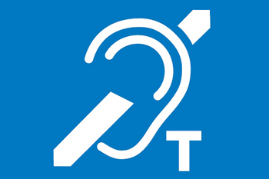 None.BSL User at training/VenueSelect members of staff have been on a sign language course.ContactThere is not a specific disability-related team at this venue, however you can contact the facility using these details:Address: Westway Sports & Fitness Centre, 1 Crowthorne Rd, London W10 6RP Phone: 020 8969 0992Email: enquiries@westway.org 